СОБРАНИЕ  ДЕПУТАТОВ  АГАПОВСКОГО МУНИЦИПАЛЬНОГО РАЙОНА  ЧЕЛЯБИНСКОЙ ОБЛАСТИ                                                                                                 СЕМЬДЕСЯТ ТРЕТЬЕ ЗАСЕДАНИЕ ПЯТОГО СОЗЫВА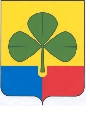 РЕШЕНИЕОт 29.07.2020 г.                               с. Агаповка                                            № 592Отчет об итогах деятельности административной комиссии Агаповского муниципального района за 2019 год и 6 месяцев 2020 годаВ соответствии с Положением об административной комиссии в Агаповском муниципальном районе, Планом работы Собрания депутатов Агаповского муниципального района на 2020 год, заслушав отчет секретаря административной комиссии Агаповского муниципального района Баранову Ольгу Владимировну, Собрание депутатов Агаповского муниципального района РЕШАЕТ:          1. Отчет об итогах деятельности административной комиссии Агаповского муниципального района за 2019 год и 6 месяцев 2020 года принять к сведению (прилагается).2. Настоящее решение разместить на официальном сайте Агаповского муниципального района.Председатель Собрания депутатов Агаповского муниципального района        	  	             С.А. Ульянцев Приложениек решению Собрания депутатовАгаповского муниципального районаОт 29.07.2020 г. №592Об итогах деятельности административной комиссии Агаповского муниципального района за 2019 год и 6 месяцев 2020 года.Работа административной комиссии Агаповского   муниципального района  строится на основе Конституции РФ, Кодекса об административных правонарушениях, Закона Челябинской области № 584 –ЗО от 27 мая 2010г. «Об административных правонарушениях в Челябинской области», Положения об административной комиссии в Агаповском муниципальном районе. Численный и персональный состав административной комиссии Агаповского муниципального района утвержден Постановлением Администрации Агаповского муниципального района от 24.01.2019 года № 92, состав административной комиссии 7 человек. Постановлением Главы Агаповского муниципального района утвержден перечень должностных лиц,  уполномоченных составлять протоколы об административных правонарушениях, это должностные лица администрации Агаповского муниципального района.       	 Всего за отчетный период  в административную комиссию поступило 6            протоколов об административных правонарушениях (в 2018 году – 15).  Из них:По 6 административным делам вынесены административные наказания, из них наложены штрафы по 6 административным материалам на сумму 11,5 тыс. руб., (оплачено 3,0 тыс. руб.).Административной комиссией проведено 4 заседания по рассмотрению административных материалов.	В разрезе по лицам, составляющих протоколы об административных правонарушениях:Со стороны административной комиссии постоянно проводится консультация должностных лиц администрации района  по процессуальному порядку оформления протоколов об административных правонарушениях. Однако работу по активности составления протоколов должностными лицами администрации района и пресечению правонарушений необходимо активизировать.О работе административной комиссии Агаповского муниципального района за 6 месяцев 2020 года     Основные задачи на 2020 год.Главам поселений проводить разъяснительную  работу  с населением в области  благоустройства  территорий, в соответствии с правилами благоустройства и санитарного содержания сельского поселения.Должностным лицам администрации уполномоченным составлять протокола об административных правонарушениях, совместно с главами поселений, с привлечением Добровольной народной дружины,  активизировать работу по выявлению нарушений согласно Закона Челябинской области от 27 мая 2010 года № 584-ЗО «Об административных правонарушениях в Челябинской области» и Правил благоустройства и санитарного содержания поселения.Информировать население о принятых решениях по делам об административных правонарушениях через СМИ.Председатель Административной комиссии Агаповского муниципального района                                                                  А.П. ШавраговаЧасти ст. 3 №584-ЗОКол-во а/птерриториядата рассмотрениямотивированное решениеч.8  Сброс мусора, иных отходов производства и потребления вне специально отведенных для этого мест, а также сжигание мусора, иных отходов производства и потребления на территории Челябинской области, за исключением термической переработки мусора, иных отходов производства и потребления, осуществляемой в установленном действующим законодательством порядке.3Буранное с/п12.02.2019Штраф 1000ч.8  Сброс мусора, иных отходов производства и потребления вне специально отведенных для этого мест, а также сжигание мусора, иных отходов производства и потребления на территории Челябинской области, за исключением термической переработки мусора, иных отходов производства и потребления, осуществляемой в установленном действующим законодательством порядке.3Буранное с/п12.02.2019Штраф 1000ч.8  Сброс мусора, иных отходов производства и потребления вне специально отведенных для этого мест, а также сжигание мусора, иных отходов производства и потребления на территории Челябинской области, за исключением термической переработки мусора, иных отходов производства и потребления, осуществляемой в установленном действующим законодательством порядке.3Светлогорское с/п02.07.2019Штраф 3000ч.9 Организация несанкционированной свалки отходов.1Наровчатское с/п15.02.2019Штраф 1000ч.11 Непроведение предусмотренных муниципальными нормативными правовыми актами работ по содержанию и уборке территорий и объектов благоустройства, повлекшее их загрязнение или засорение, либо нарушение установленных сроков и порядка проведения указанных работ, не повлекшее нарушения экологических, санитарно-эпидемиологических требований, требований технической эксплуатации жилищного фонда, установленных федеральным законодательством.1Буранное с/п04.12.2019Штраф 2500ч.14 Самовольная установка временных объектов, за исключением случаев, когда ответственность за самовольную установку объектов, являющихся в соответствии с настоящим Законом временными объектами, предусмотрена федеральным законодательством.1Желтинское с/п02.07.2019Штраф 3000Из них:3 штрафа оплачено на сумму: 3,0 тыс. рублей.3 штрафа оплачено на сумму: 3,0 тыс. рублей.3 штрафа оплачено на сумму: 3,0 тыс. рублей.Составлено а/пАдм. наказания (общая сумма штрафов)Из них оплаченопрекращено1Должностные лица----2Агаповское с/п----3Буранное с/п33(4 500 руб.)2 000 рублей-4Желтинское с/п11 (3000 руб.)--5Магнитное с/п----6Первомайское с/п----7Приморское с/п----8Наровчатское с/п11(1 000 руб.)1 000 рублей-9Светлогорское с/п11(3 000 руб.)--10Черниговское с/п----11Янгельское с/п----итого66(11 500 руб.)33 000 руб.-Части ст. 3 №584-ЗОКол-во а/птерриториядата рассмотрениямотивированное решениеч.18 ст.3 Выпас сельскохозяйственных животных на территориях общего пользования населенных пунктов, занятых газонами, цветниками и травянистыми растениями, не повлекший нарушения санитарно-эпидемиологических и других требований, административная ответственность за которые установлена федеральным законодательством.1п. Харьковский,  ул. Центральная д. 11, кв.118.06.2020 г.Штраф 1000 руб.(опл)ч.9 ст.3 Организация несанкционированной свалки отходов1п. Янгельский, ул. Михалева, д. 3018.06.2020 г.штраф1000 руб.Итого:22000 руб.